Publicado en Madrid el 11/11/2020 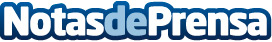 Sesame Time analiza cómo ha afectado el confinamiento a los errores y olvidos cometidos en los fichajesEste incremento en los errores de fichaje se ha producido sobre todo entre los empleados de grandes compañías (más de 200 trabajadores), con un 55%Datos de contacto:Romasanta648183184Nota de prensa publicada en: https://www.notasdeprensa.es/sesame-time-analiza-como-ha-afectado-el_1 Categorias: Nacional Emprendedores E-Commerce Software Recursos humanos Dispositivos móviles http://www.notasdeprensa.es